							2015-11-25Pressmeddelande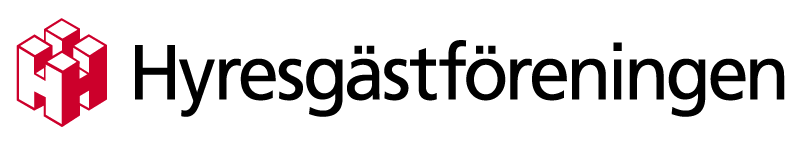 Gotlands prisökning – 88 procentPå 20 år har priserna för el, värme, avfall och vatten ökat med i snitt 65 procent i Kalmar och Gotlands län. Under samma period har övriga priser i samhället bara ökat med 22 procent. Kraftigast ökning har Gotland med 88 procent.– Både Kalmar och Gotlands läns prisutveckling för el, värme, avfall och vatten har varit ungefär 200 procent högre än KPI de senaste 20 åren, det är inte acceptabelt. En stor faktor i den skenande prisutvecklingen är att det oftast rör sig om verksamheter med bristande konkurrens. Kommunerna tar inte sitt ansvar, detta är en verksamhet som hyresgästerna inte kan vara utan. Hyresgästernas ställning är svag och möjligheten att påverka priserna är ytterst små, säger Björn Johansson, ordförande i Hyresgästföreningen region Sydost.Kommuner med högst prisutveckling i Kalmar och Gotlands län 1996-2015Gotland 	 88 procentMörbylånga 	 81 procentTorsås 	 75 procentKommuner med lägst prisutveckling i Kalmar och Gotlands län 1996-2015Hultsfred 	44 procent Nybro 	45 procentOskarshamn 	57 procentSedan förra året har kostnaderna för el, värme, avfall och vatten i Kalmar och Gotlands län dock varit i stort sett oförändrade. Men kostnaderna skiljer sig mycket mellan kommunerna. För en vanlig trerumslägenhet i Mörbylånga, som är landets näst dyraste kommun, motsvarar kostnaden 2 246 kronor per månad, medan kostnaden i länens billigaste kommun, Nybro, är 1 676 kronor, en skillnad på drygt 34 procent eller 6 840 kronor per år. 

– Mörbylånga, och ytterligare några kommuner, borde nog fundera ett varv till, om man vill behålla sina invånare. Att det ska skilja nästan 7 000 kronor om året är ju galet, säger Björn Johansson, ordförande i Hyresgästföreningen region Sydost.Kommuner med högst månadskostnad för en vanlig trerumslägenhet 2015

      1. Mörbylånga	2 246 kr 
      2. Högsby		2 002 kr
      3. Borgholm    	1 991 krKommuner med lägst månadskostnad för en vanlig trerumslägenhet 20151. Nybro	  	 1 676 kr
2. Vimmerby 	 1 732 kr3. Kalmar                        1 748 krFör mer information kontakta:
Björn Johansson, ordförande Hyresgästföreningen region Sydost, 0702-75 30 72Om rapportenI Nils Holgerssonrapporten ”flyttas” en flerbostadsfastighet genom landet och kostnaderna för el och fjärrvärme, sophämtning, vatten och avlopp jämförs. Årets resultat presenteras i omgångar.
Vi som står bakom undersökningen: 
Fastighetsägarna, HSB, Hyresgästföreningen, Riksbyggen och SABO. EKAN-gruppen gör faktainsamling, sammanställning och analys av materialet. Prisjämförelser mellan kommuner samt mellan leverantörer finns på www.nilsholgersson.nu